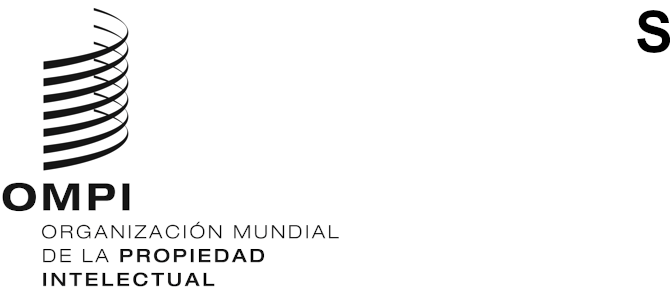 A/63/1ORIGINAL: INGLÉSFECHA: 14 DE julio DE 2022Asambleas de los Estados miembros de la OMPISexagésima tercera serie de reunionesGinebra, 14 a 22 de julio de 2022ORDEN DEL DÍA CONSOLIDADOaprobado por las AsambleasLISTA DE PUNTOS DEL ORDEN DEL DÍAAPERTURA DE LA SERIE DE REUNIONESApertura de la serie de reunionesAprobación del orden del díaInforme del director general a las Asambleas de la OMPIDeclaraciones generalesElección de las MesasÓRGANOS RECTORES Y CUESTIONES INSTITUCIONALESAdmisión de observadoresProyectos de orden del día para los períodos ordinarios de sesiones de 2023Nuevo ciclo electoral de las Mesas de las Asambleas y demás órganos de la OMPICOMITÉS DE LA OMPI Y MARCO NORMATIVO INTERNACIONALInformes de los comités de la OMPI:i)	Comité Permanente de Derecho de Autor y Derechos Conexos (SCCR)ii)	Comité Permanente sobre el Derecho de Patentes (SCP)iii)	Comité Permanente sobre el Derecho de Marcas, Diseños Industriales e Indicaciones Geográficas (SCT)iv)	Asuntos relativos a la convocación de una conferencia diplomática para la adopción de un tratado sobre el Derecho de los diseños (DLT)v)	Informe del Comité de Desarrollo y Propiedad Intelectual (CDIP) y reseña sobre la aplicación de las recomendaciones de la Agenda para el Desarrollovi)	Informe del Comité Intergubernamental de la OMPI sobre Propiedad Intelectual y Recursos Genéticos, Conocimientos Tradicionales y Folclore (CIG)vii)	Informe del Comité de Normas Técnicas de la OMPI (CWS)ASUNTOS RELATIVOS AL PRESUPUESTO POR PROGRAMAS Y A LA SUPERVISIÓNInformes de auditoría y supervisióni)	Informe de la Comisión Consultiva Independiente de Supervisión (CCIS)ii)	Informe del auditor externoiii)	Informe del director de la División de Supervisión Interna (DSI)Informe del Comité del Programa y Presupuesto (PBC)ASUNTOS RELATIVOS AL PERSONALInformes sobre asuntos relativos al personali)	Informe sobre recursos humanosii)	Informe de la Oficina de Ética ProfesionalEnmiendas al Estatuto y Reglamento del PersonalSERVICIOS DE PROPIEDAD INTELECTUAL DE ALCANCE MUNDIALCentro de Arbitraje y Mediación de la OMPI, y nombres de dominioSistema de Madrid Sistema de La HayaSistema de LisboaOTRAS ASAMBLEAS Y TRATADOSAsamblea de la Unión de BudapestOTROS ASUNTOSAsistencia y apoyo al sector de innovación y creatividad y al sistema de propiedad intelectual de UcraniaCLAUSURA DE LA SERIE DE REUNIONESAprobación del informeClausura de la serie de reunionesPROGRAMA DE TRABAJO INDICATIVOSe propone que los siguientes puntos del orden del día sean examinados en las fechas que figuran a continuación:Jueves, 14 de julio	puntos 1 to 4Viernes 15 de julio	puntos 4 (continuación), 5, 6, 8Lunes 18 de julio	punto 9Martes 19 de julio	puntos 10.i), 10.iii) y 11Miércoles 20 de julio	puntos 7, 12, 13, 14, 15, 16, 17, 18 y 19Jueves 21 de julio	punto 10.ii)Viernes 22 de julio	puntos 20 y 21El presente programa de trabajo es meramente indicativo y cualquiera de los puntos del día podrá ser objeto de debate en cualquiera de los días comprendidos entre el 14 y el 22 de julio de 2022, previa decisión de la presidencia, conforme a lo dispuesto en el Reglamento General de la OMPI.Las sesiones de la mañana tendrán lugar de las 10 a las 13 horas, las sesiones de la tarde se celebrarán de las 15 a las 18 horas y, cuando proceda, podrán organizarse sesiones nocturnas para finalizar las deliberaciones de los puntos del orden del día cuyo examen haya sido previsto para ese mismo día.ÓRGANOS INTERESADOSConforme a la práctica habitual, en el proyecto de orden del día figuran las cuestiones que conciernen a los órganos convocados en el marco de las Asambleas (cuya lista figura en el documento A/63/INF/1 Rev.) de forma consolidada, en el sentido de que cuando una cuestión concierne a más de un órgano, dicha cuestión figura como un único punto del orden del día:Órganos interesados: Todos los que han sido convocados (22), según la enumeración que consta en el documento A/63/INF/1 Rev.Presidente: El presidente de la Asamblea General de la OMPIPuntos del orden del día: 1 a 4, 6, 8, 10.ii), 11, 19, 20 y 21Órganos interesados: Asamblea General de la OMPIPresidente: El presidente de la Asamblea General de la OMPIPuntos del orden del día: 9, 10.i), 10.iii), 14Órganos interesados: Comité de Coordinación de la OMPIPresidente: El presidente del Comité de Coordinación de la OMPIPuntos del orden del día: 12, 13Órganos interesados: Comité de Coordinación de la OMPI, Comité Ejecutivo de la Unión de París, y Comité Ejecutivo de la Unión de Berna Presidente: El presidente del Comité de Coordinación de la OMPIPunto del orden del día: 5, 7Órgano interesado: Asamblea de la Unión de MadridPresidente: El presidente de la Asamblea de la Unión de MadridPunto del orden del día: 15Órgano interesado: Asamblea de la Unión de La HayaPresidente: El presidente de la Asamblea de la Unión de La HayaPunto del orden del día: 16Órgano interesado: Asamblea de la Unión de LisboaPresidente: El presidente de la Asamblea de la Unión de LisboaPunto del orden del día: 17Órgano interesado: Asamblea de la Unión de BudapestPresidente: El presidente de la Asamblea de la Unión de BudapestPunto del orden del día: 18[Fin del documento]